Αγαπητοί  φοιτητές Στα πλαίσια του ερευνητικού μου έργου που εκπονώ στο ΕΚΠΑ και στη Μονάδα Φαρμακοπληροφορικής του Ερευνητικού Κεντρου ΑΤΗΕΝΑ ανέπτυξα με την ερευνητική μου ομάδα την αρχή του πεπερασμένου χρόνου απορρόφησης (Finite Absorption Time, FAT) των φαρμάκων.  Αυτό με οδήγησε στην ανάπτυξη νέων μοντέλων απορρόφησης και στην αναθεώρηση πολλών αντιλήψεων σε θέματα βιοδιαθεσιμότητας-βιοϊσοδυναμίας, βιοαπαλλαγής (Biowaiver) και IVIVC. Παραθέτω κατάλογο σχετικών δημοσιεύσεων. Στα πλαίσια αυτά οργανώνω το δορυφορικό σεμινάριο του 30th PAGE meeting(Welcome to the Population Approach Group in Europe (page-meeting.org): FROM PBPK TO PBFTPK (PHYSIOLOGICALLY BASED FINITE TIME PHARMACOKINETIC) MODELSCongress Centre, Ljubljana, Slovenia, 28th June 2022, 9.00 pm (CET)Το σεμινάριο μπορείτε να το παρακολουθήσετε ηλεκτρονικά. Το πρόγραμμα του σεμιναρίου μπορείτε  να το δείτε εδώMicrosoft Word - PAGE_Sat-Slovenia-28June.docx (page-meeting.org)και να εγγραφείτε επιλέγοντας τη virtual φοιτητική εγγραφή εδώRegister - Contact Details (eventsair.com)Οσοι από εσάς επιθυμούν να συζητήσουν μαζί μου ερευνητική συνεργασία ή θέματα μελλοντικών σας σπουδών, μπορείτε να έρθετε χωρίς προηγούμενη συνεννόηση το πρωί της 6ης Ιουλίου 9-12 στο γραφείο μου στο πανεπιστήμιο. Οσοι από εσάς αδυνατείτε να έρθετε την 6η Ιουλίου αλλά θέλετε να  συναντηθούμε παρακαλώ τηλεφωνείστε μου (694-695-2109) στις 4 ή 5 Ιουλίου.Σας ευχαριστώ πολύΠ. ΜαχαίραςΟμότιμος Καθηγητής ΕΚΠΑΥΓ. Ενημερωθείτε για το συνέδριο Βιοδιαθεσιμότητας-Βιοϊσοδυναμίας, 3,4  Οκτωβρίου στην Αθήναhttps://mailchi.mp/afea/16-22-24-2019-save-the-date-264381P MACHERAS. On an unphysical hypothesis of Bateman equation and its implications for pharmacokinetics. Pharmaceutical Research. (2019) 36:94 https://doi.org/10.1007/s11095-019-2633-4P. MACHERAS, P. CHRYSSAFIDIS. Revising Pharmacokinetics of Oral Drug Absorption: I Models Based on Biopharmaceutical/Physiological and Finite Absorption Time Concepts. Pharm Res 37, 187 (2020). https://doi.org/10.1007/s11095-020-02894-w (cover page of the issue). Erratum/ Pharm Res 37, 206 (2020). https://doi.org/10.1007/s11095-020-02935-4P. CHRYSSAFIDIS, A. A. TSEKOURAS, P. MACHERAS. Revising Pharmacokinetics of Oral Drug Absorption: II Bioavailability-Bioequivalence Considerations, Pharmaceutical Research 38, 1345–1356 (2021) [DOI: 10.1007/s11095-021-03078-w]A. A. TSEKOURAS, P. MACHERAS. Re-examining digoxin bioavailability after half a century: Time for changes in the bioavailability concepts. Pharmaceutical Research  (2021) [DOI: 10.1007/s11095-021-03121-w]P. CHRYSSAFIDIS, A. A. TSEKOURAS, P. MACHERAS Re-writing oral pharmacokinetics using physiologically based finite time pharmacokinetic (PBFTPK) models. Pharmaceutical Research . 2022;39:. https://doi.org/10.1007/s11095-022-03230-0.Ν. ALIMPERTIS, A. A. TSEKOURAS, P. MACHERAS Revising the assessment of bioequivalence in the light of finite absorption time (FAT) concept: The axitinib case.  Submitted to 30th PAGE meeting Ljubljana 28 June-1 July , 2022D. WU, A. A. TSEKOURAS, P. MACHERAS, F. KESISOGLOU. Physiologically based pharmacokinetic models under the prism of the finite absorption time concept. Pharmaceutical Research. (Submitted)A. A. TSEKOURAS, P. MACHERAS. Columbus' egg: Oral drugs are absorbed in finite time.  (Submitted)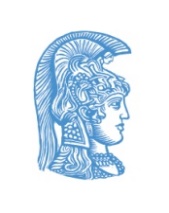 HELLENIC REPUBLICNATIONAL AND KAPODISTRIANUNIVERSITY OF ATHENS________ EST 1837 ____________SCHOOL OF HEALTH SCIENCESDEPARTMENT OF PHARMACYSECTION OF PHARMACEUTICAL TECHNOLOGYLaboratory of Biopharmaceutics & PharmacokineticsPanepistimiopolis, Zographou 157 84Athens, HellasPanos Macheras, Professor Emeritus Τel.:	210 727 4026Fax:	210 727 4027Mobile: 	694-695-2109e-mail: 	macheras@pharm.uoa.gr